Publicado en 28923 el 21/06/2017 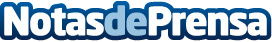 En el 2030 las impresoras 3D se popularizarán en los hogares Gonzalo Robles, CEO de UXBAN, la firma inmobiliaria enfocada en el diseño y promoción de viviendas de alto standing, resalta la democratización de estos electrodomésticos así como las diferentes utilidades según cada estancia de la casa. El uso más generalizado será la impresión de comida o de la ropa.

Datos de contacto:Nuria CoronadoResponsable de Comunicación de Uxban667022566Nota de prensa publicada en: https://www.notasdeprensa.es/en-el-2030-las-impresoras-3d-se-popularizaran Categorias: Fotografía Inteligencia Artificial y Robótica Interiorismo Sociedad Hardware Consumo Electrodomésticos http://www.notasdeprensa.es